    Beitrittserklärung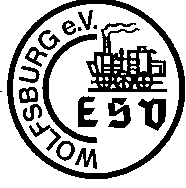         ESV Wolfsburg e.V.Hiermit erkläre ich meinen Beitritt zum Eisenbahn-Sportverein Wolfsburg e.V.(ESV Wolfsburg e.V.)Die Vereinssatzung (bei jedem Abteilungsleiter einzusehen) erkenne ich an.Beginn der Mitgliedschaft: Name:                  Vorname:  geboren am                    in:Straße:                                                             PLZ:                     Wohnort:Tel:                                        Tel. Handy:                                     Email: Ich möchte in folgenden Abteilungen aktiv werden (bitte ankreuzen):X Fußball       O Fußball Freizeit       O Tischtennis     O Damengymnastik    O WintersportO Volleyball                                    O passives Mitglied                                                                                                                                             _________________________________Unterschrift (ggf. Erziehungsberechtigte)Um eine rechtzeitige Beitragszahlung zu gewährleisten, bitten wir, uns nachfolgendes SEPA-Lastschriftmandat zu erteilen.SEPA-LastschriftmandateHiermit ermächtige ich den ESV Wolfsburg e.V. (Gläubiger-ID DE41ZZZ00000788132) widerruflich, die von mir zu entrichtenden wiederkehrenden Beiträge für mich, meinen Ehegatten / Sohn / Tochter / Familievierteljährlich   -  halbjährlich - jährlich (nichtzutreffendes streichen)bei Fälligkeit zu Lasten meines Girokontos mittels SEPA-Lastschrift einzuziehen.IBAN: ................................................Bankname: .................................................BIC: .................................................................................................Mandatsreferenznummer/Mitgliedsnummer: ............Name und Anschrift:............................................................................. Datum: ..........................                Unterschrift: ......................................................................... BeitragslisteMonatsbeiträge:Schüler, Studenten, Auszubildende u. Arbeitslose.................................  7,00 €Erwachsene (Damen, Volleyball, Wintersport) ………........................... 11,00 €  Erwachsene (Fußball, Tischtennis) ......................................................... 14,00 €Familienbeitrag .....................................................................................  24,00 €Freizeit – Fußballmannschaften(erhalten keine Finanz-Leistungen des Vereins) .................................... .3,00 €Passive Mitglieder.................................................................................... 4,00 €Passive Kinder bis 6 Jahre...................................................................... 1 ,00 €               Der ESV im Internet:  www.esv-wolfsburg.deZur besonderen Kenntnisnahme............Paragraph 6,  Absatz 1 der Satzung des ESV Wolfsburg e.V. lautet:„Der Austritt aus dem Verein ist schriftlich zu erklären. Er ist in der Regel nur zum Ende eines Kalendervierteljahres unter Einhaltung einer Frist von 3 Monaten zulässig.“